Chers amis passionnés,Le Classic Toyota Club France, a le plaisir de vous transmettre ce formulaire comprenant les modalités d’inscription de la sortie « 11ème Boucle de l’Est » du 14 mai 2022 (samedi). Le prix de 75 € comprend le Road Book, une plaque rallye, une collation à mi-parcours et le repas pour un équipage de 2 personnes.À partir de 8h00 : inscription et contrôle des véhicules(Café  et croissants offert par le CTCF)9h00 : briefing, 9h30 pour les 1ers départ de la balade sous forme de navigation (Parking de la Salle des Fêtes de Gresswiller) ATT, Ce n’est nullement une épreuve sportive voir règlement en annexe. Nous espérons vivement vous compter parmi nous.Véhicules admis : Toutes Marques, toutes voitures à caractère Sportif et d’Exception, Ancienne Sportive, Old timers et Youngtimers.Repas du soir : Jambon à l'os, salade et  frites. Le repas est inclus dans l’inscription, merci de nous faire part si celui-ci ne vous convenait pas (Vegan, ou autre). Notre équipe vous a concocté une journée mémorable et pour son bon déroulement, nous vous demandons de bien vouloir nous adresser le coupon-réponse ci-joint, dûment rempli, accompagné de son règlement à l’ordre du : Classic Toyota Club avant le 5 mai 2022Attention place limité à 50 équipages  →l’ordre de départ  sera  établi suivant  la date de réception  de votre engagement. 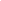 Conducteur : Nom : ………………………………………Prénom : …………………………………………….Accompagnateur :  Nom : ……………………………… Prénom : …………………………………………….Adresse : ……………………………………………………………………………………………………………………Code postal : …………………………………………….	VILLE : ………………………………………………..Téléphone : ……………………………………………...	E-mail  : ………………………………………………Marque : ……..................................................................      Type :…………………………………………………..                                                                       Année :………………………………………………………       N° Immatriculation :………………………………….Numéro d’assurance : ………………………………….           Validité du contrôle technique : ……………………..Numéro du permis : ………………………………………………………………………………………………………..Inscription (équipage de 2 personnes) : 75 €  x.	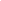 Repas supplémentaire Adulte (personne de plus de 12 ans) : 15€  x ……………………………………… Repas supplémentaire                 (enfant de moins de 12 ans) : 8€  x …………………………………………Plaque Rallye supplémentaire : 15€  X  ………………………………..Nombre total de personnes :                                         Paiement de :  	  €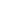 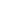 Chèque de réservation à l’ordre du Classic Toyota ClubOu par virement : IBAN : FR76 1720 6001 7993 0282 4571 671     CODE BIC : AGRIFRPP872